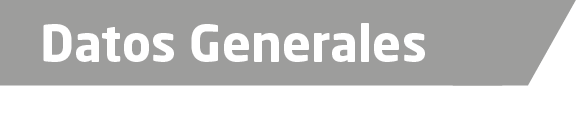 Nombre María del Pilar Acevedo OlguínGrado de Escolaridad MaestríaCédula Profesional (Licenciatura) 5877757Cédula profesional (Maestría) En trámiteTeléfono de Oficina 228-8-20-30-18Correo Electrónico lic.pilaracevedo@gmail.com.mxDatos GeneralesFormación Académica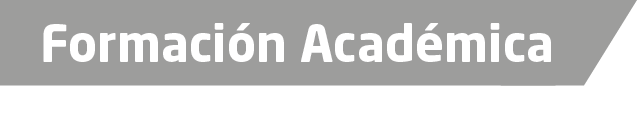 2002-2008Universidad Veracruzana. Estudios de Licenciatura en Derecho. Xalapa, veracruz2011-2013Maestría en Psicología para la atención de Grupos Vulnerables, con eje terminal en Mujeres Víctimas de Violencia. UPAV. Xalapa, Veracruz.Trayectoria Profesional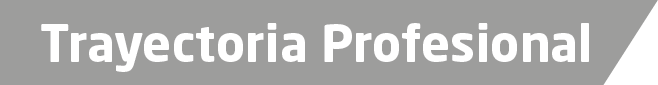 2002-2009Asistente Jurídica en el Buffet Jurídico “Agustín Lara”, a cargo del Lic. Pablo Solano Alba. Domicilio: Agustín Lara no. 30 Col. Badilllo. Xalapa Ver., 2010 a la FechaIngreso a la Fiscalía General del Estado. (Antes Procuraduría General de Justicia)Febrero 2010-mayo 2013.- Oficial Secretario adscrito a la Subprocuraduría Especializada en    Asuntos Indígenas.Mayo 2013 a diciembre 2013Fiscal Segunda en Justicia Alternativa y Facilitador en la Unidad Integral de Procuración de Justicia de la ciudad de Córdoba Veracruz.Diciembre 2013 a la FechaFiscal Primera Facilitadora, adscrita a la Fiscalía Coordinadora Especializada en la Investigación de Delitos de Violencia contra la Familia, Niños y Niñas y de Trata de Personas. de Conocimiento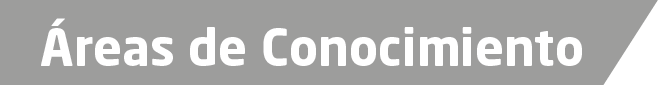 Derecho Penal.Mediación y Conciliación.Derechos Humanos.Psicología.